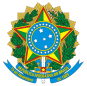 UNIVERSIDADE FEDERAL DE PELOTAS DESPACHOProcesso nº 23110.031638/2018-88Interessado: Superintendência do Iphan no Rio Grande do Sul, Unidade de Apoio à Gestão de Infraestrutura, Coordenação Geral de Manutenção, Seção de Manutenção dos Campi PelotasÀ Unidade de Apoio à Gestão de InfraestruturaC/C À Coordenação Geral de ManutençãoC/C À Seção de Manutenção dos Campi PelotasSolicito à UAGI, CGM e SMPEL que, em contato com a PROPLAN, acompanhem e me informem a situação atual da efetivação do projeto executivo e planejamento da 1ª etapa de intervenção na cobertura do prédio anexo ao Lyceu (registro, segurança do trabalho, etc.), tendo em vista a iminência da chegada dos materiais de limpeza necessários ao aproveitamento das telhas já existentes e que serão utilizadas justamente nesta 1ª etapa.AttRenato Brasil KourrowskiSuperintendente de InfraestruturaCriado por 91935920006, versão 4 por 91935920006 em 14/09/2018 19:25:42.Documento assinado eletronicamente por RENATO BRASIL KOURROWSKI, Superintendente, Superintendência de Infraestrutura, em 14/09/2018, às 19:25, conforme horário oficial de Brasília, com fundamento no art. 6º, § 1º, do Decreto nº 8.539, de 8 de outubro de 2015.A autenticidade deste documento pode ser conferida no site http://sei.ufpel.edu.br/sei/controlador_externo.php?acao=documento_conferir&id_orgao_acesso_externo=0, informando o código verificador 0279164 e o código CRC 99D27351.Referência: Processo nº 23110.031638/2018-88SEI nº 0279164